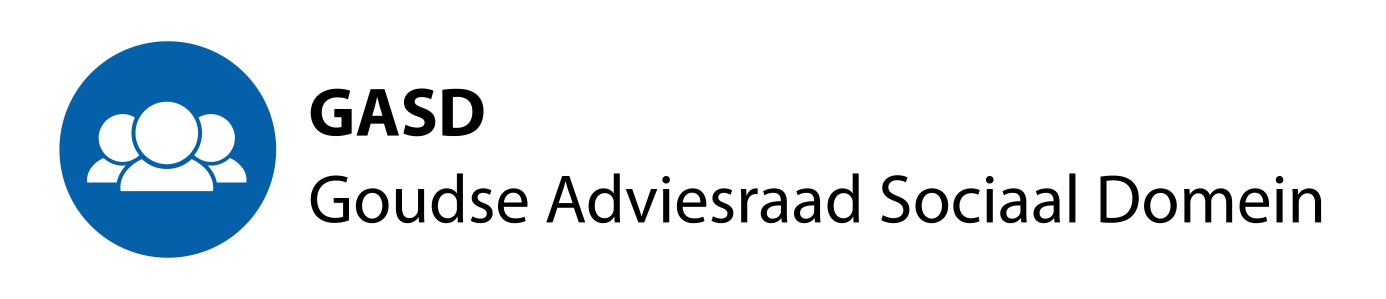 U bent welkom als toehoorder bij de bijeenkomst van de GASD op donderdag 13 oktober 2016, van 14 uur tot 16.30 uur. Plaats: Huis van de stad, de zaal wordt aangegeven op informatiebord.Agenda.Opening, mededelingen, post en vaststelling agenda.Verslag van de vorige bijeenkomst. (reeds toegestuurd)Actuele politieke situatie. Planning afspraken wethouders.Terugkoppeling ic verslaglegging van de diverse in- als externe bijeenkomsten, studiedagen en congressen. Berichten van de GCR. (Inclusief het in voorbereiding zijnde ongevraagd advies bijzondere bijstand.) Het verslag van, en de agenda voor, de meest recente bijeenkomsten van de GCR wordt separaat toegezonden door de secretaris van de GASD.Jaarplan ( inclusief bijstelling conceptbegroting)Voortgang advisering rond armoede en schulden.Rondvraag. Sluiting.Vriendelijke groetenHerman Klein